Anhang 3Beispieltext PartizipationWir als Kirchengemeinde (Dekanatsbezirk, Einrichtung) möchten Mitarbeitende und Menschen, die unsere Angebote wahrnehmen, an Entscheidungen, die sie betreffen, aktiv beteiligen. Es ist uns bewusst, dass es in den Strukturen unserer Kirchengemeinde (Dekanatsbezirk, Einrichtung) notwendige Hierarchien und Machtgefälle gibt. Durch Partizipation und die wertschätzende Art, wie wir mit den Ideen und Impulsen unserer Mitglieder (Klienten etc.) umgehen, wird deren Position gestärkt und das Machtgefälle verringert. Wir setzen uns aktiv dafür ein, dass Strukturen und Prozesse der Beteiligung geschaffen werden, bei denen möglichst viele ihre Perspektiven und Meinung einbringen können. Damit das gelingt, zeigen wir eine offene und akzeptierende Haltung gegenüber anderen Standpunkten und Vorstellungen. Wir kommunizieren klar unsere Vorhaben, sodass die Beteiligten verstehen, was erreicht werden soll und wie sie möglicherweise dazu beitragen können. Die notwendigen Ressourcen, wie Zeit und Raum, Informationen und passende Formate, stellen wir zur Verfügung. Es ist uns wichtig transparent zu machen, wo die Möglichkeit besteht, sich an Entscheidungsprozessen zu beteiligen. Wir begründen unser Vorgehen und lassen die Beteiligten wissen, inwiefern ihre Beiträge berücksichtigt wurden. Partizipation findet auf folgenden Ebenen statt:Wir wissen, dass Partizipation Zeit und Ressourcen fordert, die oft nicht in ausreichendem Maß vorhanden sind. Trotzdem ist uns gelebte Partizipation wichtig. Wir kommunizieren deshalb offen, wenn wir uns auf einzelne, konkrete Maßnahmen fokussieren wollen.In unserer Risiko- und Potential Analyse haben wir folgende Themen für uns festgehalten, an denen wir weiter partizipativ arbeiten wollen: Wichtiger Hinweis: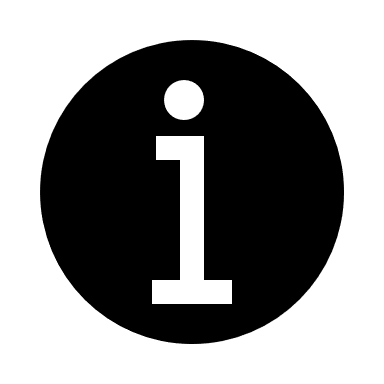 Bei diesem Text handelt es sich um einen Beispieltext. Viele Formulierungen sind als Empfehlungen oder Anregungen zu verstehen. Der Text kann individuell auf die Rahmenbedingungen der eigenen Kirchengemeinde (Dekanatsbezirk, Einrichtung) angepasst werden. Dabei ist darauf zu achten, dass nicht eine unrealistische Maximalforderung beschrieben wird, sondern alltagstaugliche Regelungen, die zu Ihren Bedingungen vor Ort passen.